ZPRAVODAJOKRESNÍ PŘEBOR – SKUPINA - B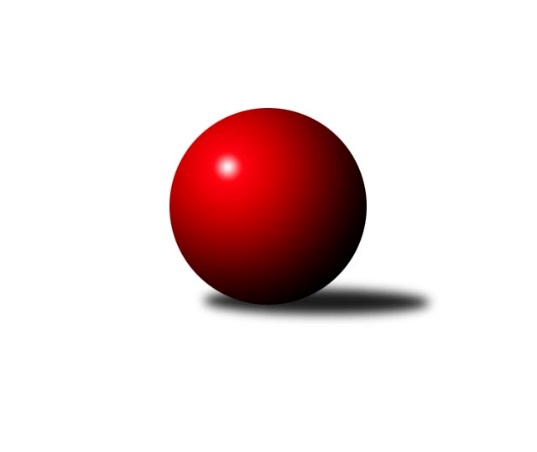 Č.26Ročník 2018/2019	13.4.2019Nejlepšího výkonu v tomto kole: 1708 dosáhlo družstvo: TJ Sokol Duchcov BVýsledky 26. kolaSouhrnný přehled výsledků:TJ Kovostroj Děčín C	- TJ Lokomotiva Ústí n. L. C	1:5	1520:1575	3.0:5.0	11.4.TJ Sokol Duchcov B	- SKK Bohušovice C	5:1	1708:1566	7.0:1.0	12.4.Sokol Ústí nad Labem B	- KO Česká Kamenice B	5:1	1509:1399	6.0:2.0	13.4.ASK Lovosice B	- KK Hvězda Trnovany C	5:1	1535:1361	6.0:2.0	13.4.TJ Teplice Letná D	- TJ Union Děčín	0:6	1382:1533	2.0:6.0	13.4.TJ Teplice Letná C	- Sokol Ústí nad Labem C	2:4	1551:1598	3.0:5.0	13.4.Tabulka družstev:	1.	TJ Sokol Duchcov B	24	18	0	6	102.0 : 42.0 	123.0 : 69.0 	 1616	36	2.	ASK Lovosice B	24	16	0	8	87.0 : 57.0 	109.5 : 82.5 	 1558	32	3.	TJ Union Děčín	24	15	1	8	85.0 : 59.0 	108.0 : 84.0 	 1528	31	4.	Sokol Ústí nad Labem C	24	15	0	9	86.5 : 57.5 	108.5 : 83.5 	 1574	30	5.	Sokol Roudnice nad Labem	24	14	0	10	82.0 : 62.0 	109.5 : 82.5 	 1581	28	6.	Sokol Ústí nad Labem B	24	14	0	10	80.0 : 64.0 	99.5 : 92.5 	 1491	28	7.	KO Česká Kamenice B	24	13	0	11	83.0 : 61.0 	112.5 : 79.5 	 1542	26	8.	KK Hvězda Trnovany C	24	13	0	11	79.0 : 65.0 	99.0 : 93.0 	 1520	26	9.	TJ Kovostroj Děčín C	24	12	0	12	67.0 : 77.0 	87.5 : 104.5 	 1510	24	10.	TJ Lokomotiva Ústí n. L. C	24	11	1	12	64.5 : 79.5 	87.5 : 104.5 	 1517	23	11.	TJ Teplice Letná C	24	9	0	15	59.0 : 85.0 	84.5 : 107.5 	 1539	18	12.	SKK Bohušovice C	24	4	0	20	42.5 : 101.5 	72.5 : 119.5 	 1430	8	13.	TJ Teplice Letná D	24	1	0	23	18.5 : 125.5 	46.5 : 145.5 	 1363	2Podrobné výsledky kola:	 TJ Kovostroj Děčín C	1520	1:5	1575	TJ Lokomotiva Ústí n. L. C	Miroslav Jiroušek	 	 220 	 174 		394 	 1:1 	 412 	 	209 	 203		Alexandr Moróc	Jiří Houdek	 	 187 	 152 		339 	 0:2 	 390 	 	195 	 195		Jitka Sottnerová	Roman Slavík *1	 	 205 	 186 		391 	 1:1 	 394 	 	198 	 196		Marcela Bořutová	Čestmír Dvořák	 	 211 	 185 		396 	 1:1 	 379 	 	189 	 190		Zdenek Ramajzlrozhodčí: Marie Čihákovástřídání: *1 od 51. hodu Pavel NevoleNejlepší výkon utkání: 412 - Alexandr Moróc	 TJ Sokol Duchcov B	1708	5:1	1566	SKK Bohušovice C	Josef Otta ml.	 	 255 	 225 		480 	 2:0 	 358 	 	183 	 175		Magdalena Šabatová	Roman Exner	 	 214 	 209 		423 	 2:0 	 410 	 	204 	 206		Vladimír Chrpa	Josef Otta st.	 	 189 	 181 		370 	 2:0 	 354 	 	187 	 167		Luďka Maříková	Jiří Müller	 	 220 	 215 		435 	 1:1 	 444 	 	219 	 225		Jan Klímarozhodčí: Miroslav HilzensauerNejlepší výkon utkání: 480 - Josef Otta ml.	 Sokol Ústí nad Labem B	1509	5:1	1399	KO Česká Kamenice B	Jiří Kyral	 	 190 	 195 		385 	 2:0 	 359 	 	187 	 172		Jan Chvátal	Eugen Šroff	 	 175 	 182 		357 	 0:2 	 430 	 	212 	 218		Věra Šimečková	Josef Růžička	 	 200 	 162 		362 	 2:0 	 280 	 	133 	 147		František Končický	Milan Wundrawitz	 	 202 	 203 		405 	 2:0 	 330 	 	145 	 185		Aleš Glaserrozhodčí: Šroff EugenNejlepší výkon utkání: 430 - Věra Šimečková	 ASK Lovosice B	1535	5:1	1361	KK Hvězda Trnovany C	Zdeněk Šimáček	 	 220 	 218 		438 	 2:0 	 286 	 	150 	 136		Michal Bůžek	Petr Zalabák st.	 	 200 	 187 		387 	 1:1 	 378 	 	177 	 201		Lenka Bůžková	Pavel Klíž *1	 	 196 	 126 		322 	 1:1 	 361 	 	184 	 177		Barbora Salajková Němečková	Petr Zalabák ml.	 	 199 	 189 		388 	 2:0 	 336 	 	170 	 166		Milan Novýrozhodčí: Petr Zalabák st.střídání: *1 od 60. hodu Miroslav HnykNejlepší výkon utkání: 438 - Zdeněk Šimáček	 TJ Teplice Letná D	1382	0:6	1533	TJ Union Děčín	Martin Pokorný	 	 189 	 189 		378 	 0:2 	 406 	 	209 	 197		Martin Dítě	Markéta Matějáková	 	 179 	 166 		345 	 0:2 	 441 	 	230 	 211		Milan Pecha st.	Ivan Králik	 	 160 	 170 		330 	 1:1 	 334 	 	151 	 183		Jan Baco	Petr Saksun	 	 147 	 182 		329 	 1:1 	 352 	 	193 	 159		Václav Dlouhý *1rozhodčí: Skála Eduardstřídání: *1 po 85. hodu nikdo nevystřídalNejlepší výkon utkání: 441 - Milan Pecha st.	 TJ Teplice Letná C	1551	2:4	1598	Sokol Ústí nad Labem C	Sabina Dudešková	 	 171 	 142 		313 	 0:2 	 377 	 	190 	 187		Simona Puschová	Eva Staňková	 	 187 	 212 		399 	 1:1 	 412 	 	216 	 196		Pavel Nováček	Martin Soukup	 	 193 	 209 		402 	 1:1 	 398 	 	206 	 192		Viktor Kováč	Jan Brhlík st.	 	 189 	 248 		437 	 1:1 	 411 	 	204 	 207		Jaroslav Kunešrozhodčí: Dudešková SabinaNejlepší výkon utkání: 437 - Jan Brhlík st.Pořadí jednotlivců:	jméno hráče	družstvo	celkem	plné	dorážka	chyby	poměr kuž.	Maximum	1.	Michal Bruthans 	Sokol Roudnice nad Labem	425.54	290.0	135.5	5.3	11/11	(486)	2.	Věra Šimečková 	KO Česká Kamenice B	421.84	292.3	129.5	4.4	9/11	(484)	3.	Josef Otta  ml.	TJ Sokol Duchcov B	420.10	288.3	131.8	6.9	11/11	(482)	4.	Martin Soukup 	TJ Teplice Letná C	415.55	289.7	125.8	5.3	8/11	(442)	5.	Jiří Müller 	TJ Sokol Duchcov B	413.27	292.4	120.9	7.5	8/11	(462)	6.	Václav Dlouhý 	TJ Union Děčín	406.23	283.1	123.1	7.4	8/11	(467)	7.	Viktor Kováč 	Sokol Ústí nad Labem C	405.33	287.0	118.4	7.1	11/11	(463)	8.	Pavel Nováček 	Sokol Ústí nad Labem C	404.09	285.3	118.8	7.3	9/11	(444)	9.	Miroslava Žáková 	TJ Sokol Duchcov B	403.98	285.8	118.2	7.4	11/11	(481)	10.	Jana Zvěřinová 	TJ Teplice Letná C	399.81	279.6	120.2	8.7	8/11	(439)	11.	Petr Zalabák  st.	ASK Lovosice B	399.08	275.4	123.7	7.6	11/11	(441)	12.	Jaroslav Kuneš 	Sokol Ústí nad Labem C	398.81	284.4	114.4	11.2	9/11	(435)	13.	Milan Pecha  st.	TJ Union Děčín	397.86	278.0	119.9	9.1	8/11	(441)	14.	Josef Kecher 	Sokol Roudnice nad Labem	396.40	283.1	113.3	10.0	9/11	(439)	15.	Olga Urbanová 	KO Česká Kamenice B	393.98	281.7	112.3	9.3	8/11	(426)	16.	Jiří Woš 	Sokol Roudnice nad Labem	393.83	277.0	116.8	10.1	10/11	(442)	17.	Zdeněk Rauner 	TJ Lokomotiva Ústí n. L. C	393.78	277.2	116.5	10.5	8/11	(465)	18.	Petr Kalina 	ASK Lovosice B	392.01	273.2	118.8	8.8	8/11	(412)	19.	Jitka Šálková 	KK Hvězda Trnovany C	390.73	279.5	111.2	10.2	11/11	(460)	20.	Lenka Bůžková 	KK Hvězda Trnovany C	388.94	278.2	110.7	8.6	8/11	(429)	21.	Milan Nový 	KK Hvězda Trnovany C	387.79	274.8	113.0	10.1	10/11	(430)	22.	Milan Wundrawitz 	Sokol Ústí nad Labem B	387.29	273.4	113.9	10.3	10/11	(442)	23.	Zdenek Ramajzl 	TJ Lokomotiva Ústí n. L. C	386.48	284.8	101.7	13.3	11/11	(445)	24.	Pavel Klíž 	ASK Lovosice B	384.86	271.9	113.0	10.9	11/11	(431)	25.	Čestmír Dvořák 	TJ Kovostroj Děčín C	383.75	275.1	108.6	11.1	10/11	(437)	26.	Josef Otta  st.	TJ Sokol Duchcov B	379.64	267.2	112.4	10.4	10/11	(478)	27.	Jiří Kyral 	Sokol Ústí nad Labem B	378.35	268.7	109.6	9.8	8/11	(404)	28.	Simona Puschová 	Sokol Ústí nad Labem C	376.10	274.6	101.5	12.8	9/11	(401)	29.	Mirka Bednářová 	TJ Kovostroj Děčín C	371.75	267.4	104.3	11.4	9/11	(409)	30.	Vladimír Mihalík 	Sokol Ústí nad Labem B	368.85	267.3	101.6	13.5	10/11	(405)	31.	Alexandr Moróc 	TJ Lokomotiva Ústí n. L. C	367.68	267.7	100.0	13.6	9/11	(434)	32.	Michal Horňák 	TJ Teplice Letná D	361.50	261.1	100.4	15.2	8/11	(415)	33.	Alois Haluska 	Sokol Roudnice nad Labem	359.26	255.4	103.9	11.2	9/11	(426)	34.	Josef Růžička 	Sokol Ústí nad Labem B	359.00	263.3	95.7	14.6	9/11	(398)	35.	Jan Chvátal 	KO Česká Kamenice B	356.54	259.4	97.2	14.9	8/11	(415)	36.	Markéta Matějáková 	TJ Teplice Letná D	353.78	260.1	93.7	16.2	9/11	(403)	37.	Martin Pokorný 	TJ Teplice Letná D	351.42	253.2	98.3	13.8	9/11	(387)	38.	Jan Baco 	TJ Union Děčín	344.04	252.0	92.0	15.9	8/11	(370)	39.	Jindřich Hruška 	TJ Teplice Letná C	334.75	249.7	85.0	18.7	8/11	(387)	40.	Petr Saksun 	TJ Teplice Letná D	329.68	243.2	86.5	17.3	8/11	(361)	41.	Magdalena Šabatová 	SKK Bohušovice C	291.69	221.9	69.8	24.0	9/11	(358)		Markéta Hofmanová 	TJ Sokol Duchcov B	474.50	307.5	167.0	4.0	2/11	(475)		Zdeněk Šimáček 	ASK Lovosice B	444.33	302.3	142.1	5.4	6/11	(507)		Roman Slavík 	TJ Kovostroj Děčín C	433.80	289.6	144.2	3.6	5/11	(448)		Petr Došek 	Sokol Roudnice nad Labem	405.83	284.5	121.3	6.5	6/11	(436)		Martin Dítě 	TJ Union Děčín	399.39	277.0	122.3	8.7	7/11	(433)		Lubomír Holý 	KO Česká Kamenice B	398.80	286.3	112.5	12.6	4/11	(409)		Jan Brhlík  st.	TJ Teplice Letná C	398.41	284.4	114.0	10.1	7/11	(461)		Jan Klíma 	SKK Bohušovice C	398.25	286.7	111.5	9.1	6/11	(444)		Jaroslav Filip 	TJ Teplice Letná C	398.10	283.9	114.3	8.3	5/11	(423)		Vladimír Chrpa 	SKK Bohušovice C	397.33	281.3	116.0	10.8	6/11	(425)		Marcela Bořutová 	TJ Lokomotiva Ústí n. L. C	396.60	283.7	113.0	9.7	5/11	(446)		Petr Kumstát 	TJ Union Děčín	394.57	279.4	115.1	8.0	7/11	(416)		Pavlína Kubitová 	KK Hvězda Trnovany C	394.08	279.8	114.3	9.3	4/11	(440)		Ondřej Koblih 	KK Hvězda Trnovany C	392.10	278.5	113.6	11.1	4/11	(422)		Roman Exner 	TJ Sokol Duchcov B	390.11	279.1	111.0	9.9	6/11	(432)		Miroslav Šimic 	TJ Kovostroj Děčín C	389.78	275.6	114.2	9.7	7/11	(423)		Jan Pecha 	TJ Union Děčín	389.00	288.0	101.0	11.0	1/11	(389)		Eva Staňková 	TJ Teplice Letná C	386.69	277.6	109.1	12.7	7/11	(440)		Petr Prouza  ml.	SKK Bohušovice C	383.79	276.0	107.8	10.8	4/11	(434)		Pavel Mihalík 	Sokol Ústí nad Labem B	383.49	273.7	109.8	9.6	7/11	(425)		Pavel Nevole 	TJ Kovostroj Děčín C	383.25	265.8	117.5	8.8	4/11	(411)		Karel Beran 	KO Česká Kamenice B	383.00	282.8	100.3	13.3	4/11	(397)		Eva Říhová 	KO Česká Kamenice B	382.07	268.9	113.2	10.4	6/11	(439)		Miroslav Král 	KO Česká Kamenice B	381.00	274.0	107.0	10.0	1/11	(381)		Ivan Čeloud 	SKK Bohušovice C	380.83	265.8	115.0	11.7	6/11	(398)		Miroslav Jiroušek 	TJ Kovostroj Děčín C	380.24	265.7	114.5	8.3	7/11	(420)		Jiří Malec 	KO Česká Kamenice B	379.72	272.6	107.2	12.2	5/11	(422)		Zdeněk Štětka 	TJ Union Děčín	377.50	276.0	101.5	7.0	2/11	(390)		Jiří Říha 	TJ Teplice Letná D	377.06	271.4	105.7	10.7	3/11	(421)		Libor Hekerle 	KO Česká Kamenice B	375.50	271.3	104.2	12.5	3/11	(414)		Pavel Novák 	SKK Bohušovice C	373.67	275.0	98.7	11.9	3/11	(421)		Karel Zatočil 	Sokol Ústí nad Labem C	372.56	271.2	101.4	11.6	5/11	(407)		Jiří Martínek 	SKK Bohušovice C	371.00	272.0	99.0	13.5	2/11	(378)		Jitka Sottnerová 	TJ Lokomotiva Ústí n. L. C	370.62	267.0	103.6	11.8	7/11	(475)		Josef Devera  ml.	SKK Bohušovice C	370.07	273.8	96.3	13.6	2/11	(417)		Petr Zalabák  ml.	ASK Lovosice B	369.00	268.3	100.7	11.3	3/11	(388)		Josef Krupka  st.	Sokol Ústí nad Labem B	369.00	271.0	98.0	13.0	1/11	(369)		Miroslava Zemánková 	KK Hvězda Trnovany C	365.00	270.7	94.3	15.3	3/11	(406)		Eduard Skála 	TJ Teplice Letná D	362.50	270.2	92.3	13.3	3/11	(374)		Václav Pavelka 	TJ Union Děčín	361.53	273.0	88.5	15.7	7/11	(392)		Radek Plicka 	Sokol Roudnice nad Labem	361.50	270.0	91.5	16.0	1/11	(384)		Vladimír Hroněk 	TJ Teplice Letná D	360.00	274.0	86.0	15.0	1/11	(360)		Petr Gryc 	SKK Bohušovice C	359.13	258.5	100.7	11.8	6/11	(388)		Eugen Šroff 	Sokol Ústí nad Labem B	357.50	261.5	96.0	10.5	1/11	(358)		Květuše Strachoňová 	TJ Lokomotiva Ústí n. L. C	354.77	264.0	90.8	16.1	7/11	(415)		Barbora Salajková Němečková 	KK Hvězda Trnovany C	353.54	263.4	90.1	16.6	7/11	(403)		Jana Němečková 	TJ Teplice Letná D	350.04	260.9	89.1	16.4	6/11	(393)		Karel Sottner 	TJ Lokomotiva Ústí n. L. C	348.00	261.0	87.0	10.0	1/11	(348)		Eva Kuchařová 	ASK Lovosice B	343.80	253.1	90.7	15.6	4/11	(384)		Luďka Maříková 	SKK Bohušovice C	339.67	247.8	91.9	17.7	3/11	(365)		Petr Prouza  st.	SKK Bohušovice C	338.33	253.7	84.7	17.3	3/11	(381)		Martin Kubištík  ml.	TJ Teplice Letná C	335.00	259.0	76.0	18.0	1/11	(335)		Jiří Houdek 	TJ Kovostroj Děčín C	331.94	251.2	80.7	21.3	4/11	(379)		Marie Čiháková 	TJ Kovostroj Děčín C	331.00	225.0	106.0	20.0	1/11	(331)		Ivan Králik 	TJ Teplice Letná D	330.00	220.0	110.0	9.0	1/11	(330)		Sylva Vahalová 	SKK Bohušovice C	327.44	249.1	78.4	20.1	4/11	(372)		Sabina Dudešková 	TJ Teplice Letná D	318.83	246.3	72.6	22.9	6/11	(386)		Jaroslav Zíval 	TJ Kovostroj Děčín C	315.00	249.5	65.5	24.5	1/11	(327)		Aleš Glaser 	KO Česká Kamenice B	314.00	244.0	70.0	16.5	2/11	(330)		Tomáš Abert 	TJ Sokol Duchcov B	304.00	239.0	65.0	24.0	1/11	(304)		Radek Šupol 	TJ Teplice Letná D	287.83	203.9	83.9	25.3	4/11	(310)		Martin Kubištík  st.	TJ Teplice Letná D	286.33	219.3	67.0	25.0	3/11	(302)		Michal Bůžek 	KK Hvězda Trnovany C	286.00	238.0	48.0	30.0	1/11	(286)		František Končický 	KO Česká Kamenice B	280.00	212.0	68.0	20.0	1/11	(280)Sportovně technické informace:Starty náhradníků:registrační číslo	jméno a příjmení 	datum startu 	družstvo	číslo startu
Hráči dopsaní na soupisku:registrační číslo	jméno a příjmení 	datum startu 	družstvo	25902	Ivan Králik	13.04.2019	TJ Teplice Letná D	Program dalšího kola:Nejlepší šestka kola - absolutněNejlepší šestka kola - absolutněNejlepší šestka kola - absolutněNejlepší šestka kola - absolutněNejlepší šestka kola - dle průměru kuželenNejlepší šestka kola - dle průměru kuželenNejlepší šestka kola - dle průměru kuželenNejlepší šestka kola - dle průměru kuželenNejlepší šestka kola - dle průměru kuželenPočetJménoNázev týmuVýkonPočetJménoNázev týmuPrůměr (%)Výkon12xJosef Otta ml.Duchcov B4805xMilan Pecha st.Union Děčín121.234414xJan KlímaBohušovice C4449xJosef Otta ml.Duchcov B116.864802xMilan Pecha st.Union Děčín4418xZdeněk ŠimáčekLovosice B116.224387xZdeněk ŠimáčekLovosice B4389xVěra ŠimečkováČ. Kamenice B115.834303xJan Brhlík st.Teplice C4375xJan Brhlík st.Teplice C112.9543710xJiří MüllerDuchcov B4356xMartin DítěUnion Děčín111.61406